2024 泰航新系列泰愛凱賓斯基精選6日<曼谷五星凱賓斯基酒店介紹>Sindhorn Kempinski Hotel Bangkok https://www.kempinski.com/en/bangkok/sindhorn-hotel/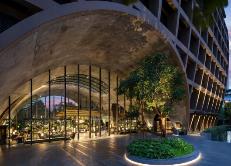 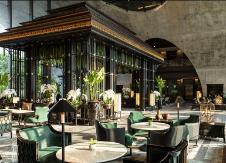 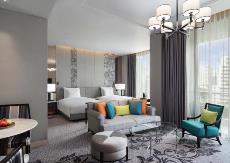 位在曼谷，距離中心使館購物商場（Central Embassy） 700 公尺，有餐廳、免費私人停車位、室外游泳池和健身中心。住宿提供各種設施，包括酒吧、共用休息室和花園。住宿提供 WiFi（免費）和 24 小時接待櫃檯。客房均提供座位區。每間客房都有空調和保險箱。每天提供歐陸式和自助式早餐兩種選擇。Sindhorn Kempinski Hotel Bangkok 有露台。附近的人氣景點包括阿瑪林廣場百貨（Amarin Plaza）、倫披尼公園和中央世界購物中心（Central World Plaza）。<曼谷酒店介紹>Thaya Hotel Bangkok  https://thayahotelbangkok.com/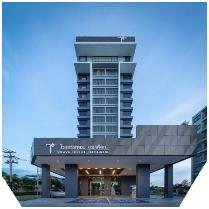 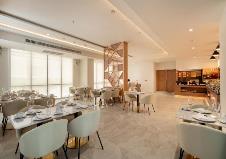 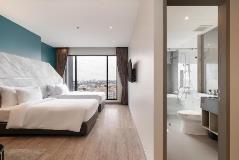 酒店有餐廳、免費私人停車位、健身中心和酒吧。提供 24 小時接待櫃檯和客房服務。住客可以使用桑拿，或欣賞市景。所有客房均提供空調、有線頻道平面電視、電熱水壺、淋浴設施、浴袍和書桌。客房均有私人衛浴、拖鞋和寢具。Thaya Hotel Bangkok 的住客可以享用美式早餐。<芭達雅酒店介紹>One New Wing Hotel Pattaya(新館)https://www.a-onehotel.com/aonenewwinghotel/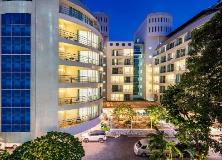 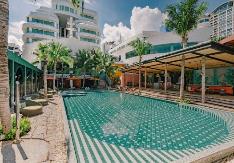 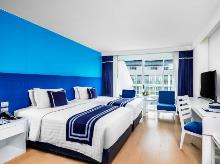 位於芭達雅海灘對面，是家獨特的航海主題飯店，設有室外泳池和 SPA。住宿設有免費停車位，公共區域提供免費 WiFi。每間客房均採用藍色和白色為主題。每間客房均備有沏茶／咖啡沖泡用具，並設有平面有線電視。住宿可提供浴袍和拖鞋。飯店設有健身中心、桑拿和溫泉浴池設施。住客可在 Boat Music Place 欣賞舞蹈和現場娛樂表演。觀光旅遊櫃台可協助住客規劃旅遊行程。住宿可提供付費機場接駁服務。Blue Wave池畔酒吧和鋼琴休息室供應飲品。＊＊＊特色行程＊＊＊●JODD FAIRS夜市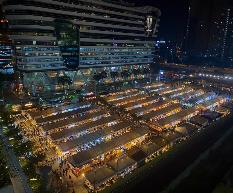 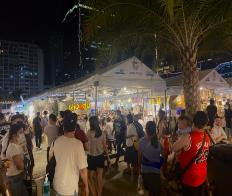 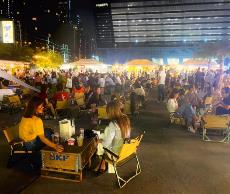 ●綠山國家公園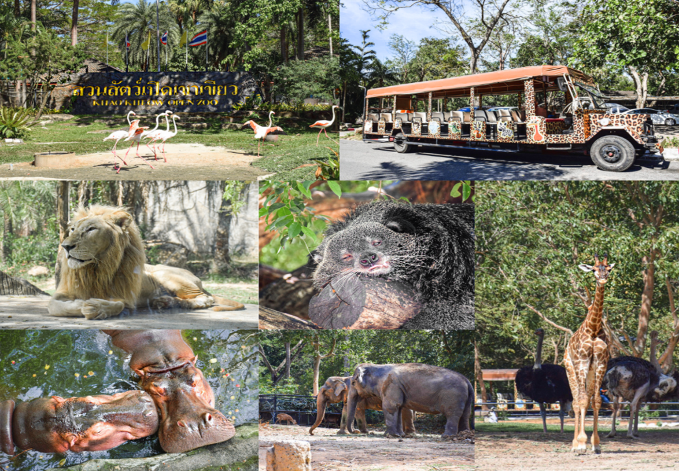 ●ALL STAR夕陽號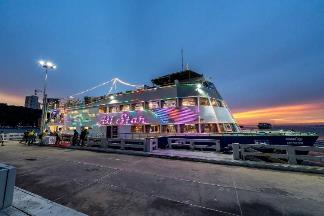 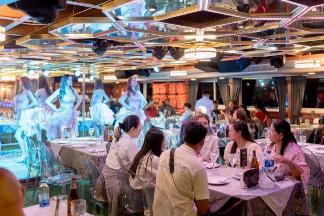 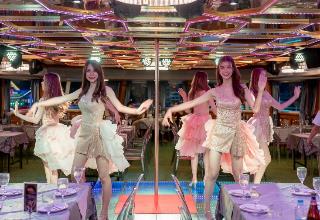 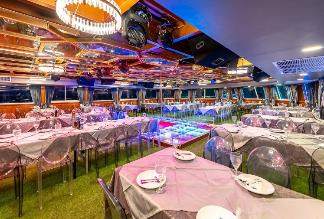 ●四方水上市場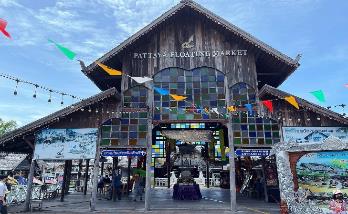 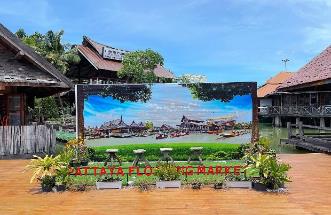 ●四面佛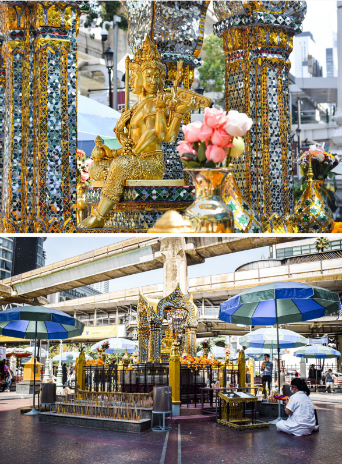 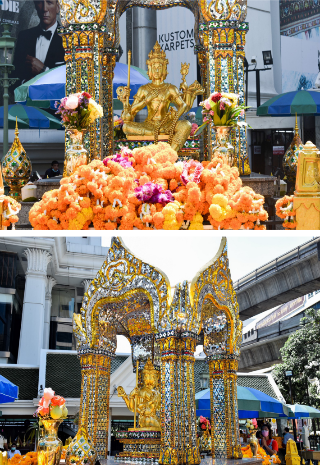 集合於機場飛往泰國首都-曼谷，入境大廳前的導遊Tour Guide正準備迎接團體的到來，Tour Bus巴士蓄勢待發，載我們都會巡禮領略曼谷都市繁華的風貌。【JODD FAIRS夜市】曼谷JODDFAIRS市集落在RT地hrRam 9站，附近有泰國中央集團的CentraPlaza Grand Rama9百貨。JODD FAIRS市集採白色遮罩，跟過去鐵道夜市的彩色遮罩不同，放了許多棕櫚樹，走小清新文青路線。市集有不少露营車、麵包車打造的文青飲料店，也放了古董車讓遊客美拍留念，各式各樣的攤販，供遊客可以好好享受逛街與品嚐美食的樂趣。【燈光藝術博物館 + 熱氣球花園 Lighting Art Museum】燈光藝術博物館&氣球花園是著名的燈光藝術博物館和氣球花園，匯集了多種不同材質的獨特作品。泰國擁有獨特的文化特色，是吸引世界各地遊客的「黃金座標」。燈光藝術博物館和氣球花園，其中的畫廊使用獨特的照明技術、不同的顏色和材料。用閃爍的燈光再現節日和寺廟等泰國獨特的景觀，並結合現代、獨特的 3D 設計，這是博物館的一大特色。博物館外的區域還設有色彩繽紛的熱氣球花園，是泰國遊客的熱門打卡地點。【綠山國家公園(含遊園車)】綠山動物園位於曼谷及芭達雅之間，佔地面積5000多萊（約650萬坪）。是泰國受國家保護目前最大的野生動物園。綠山國家公園－園內飼養了300多種8000多隻動物。在綠山環抱的大自然美景中，您有見過老虎在水中獵食的情景嗎？！絕對令您大開眼界！也包含列入保護名單中的馬來獏，園方表示馬來獏在野地已滅絕，目前園方除了飼養還肩負研究工作，園內現有50隻馬來獏，每一隻都有100萬泰銖的身價。【ALL STAR全明星號遊輪夜遊暹羅灣（人妖歌舞表演）】ALL STAR夕陽號 一共分三層，一二層是客座，頂層是露天沙發區，夕陽遊去程看夕陽，回程看夜景。在芭達雅碼頭直接上船，上船時有美豔的人妖迎賓，船上享用海鮮自助餐+啤酒飲料無限暢飲，還有人妖表演，人妖也會和客人互動拍照(需要給小費) ，氣氛歡樂。【東芭樂園】佔地達六百英畝且景色秀麗的鄉間渡假勝地，距離南芭達雅十五公里，是一個泰式鄉村風格的休閒兼渡假公園，放眼望去盡是雅緻的風景，不論是參觀蘭花養殖房和其他的奇花異卉，或是園方所精心安排的文化傳統表演及大象秀，都充滿著不同的樂趣。位於芭達雅以南，車程約15分鐘。村內擁有蘭花培植場和工藝品中心，並舉行受歡迎的民族舞蹈表演和傳統慶典，以及戰時藝術用品展覽。佔地甚廣的東芭樂園，融合了湖光山色，景致非常宜人。園內有精心栽培之蘭花園、天鵝湖、迷你動物園區、恐龍天地、猴子摘椰子區，還有園內文化村之泰國民俗表演及精彩有趣的大象表演。【TERMINAL 21航站百貨公司】於2018年10月新開的百貨公司，因曼谷的Terminal21百貨泰成功，芭達雅新分館大升級！跟曼谷版一樣，百貨另外搭著Grande Centre Point Pattaya五星飯店。踏進百貨內就彷彿置身於航站大廈一般，且每個樓層都有不同的國家旅遊主題，主題非常鮮明，必是各國觀光客都會來朝聖的百貨新打卡地標。【泰式古法按摩兩小時】對於全身肌肉長期處於緊張狀態的現代人來說，力道重又切中穴位的泰式按摩，能讓您全身放鬆，抒解壓力。【班尼迪之家】是一個將咖啡廳、酒吧、餐廳結合不同裝潢主題風格的複合式咖啡廳，也可以說是一個超大型攝影棚，各種華麗風格、懷舊風格、可愛夢幻風格、渡假風格…等，超多主題裝潢，根本是零死角的網美拍照聖地，不論在哪個位置都超好拍照，很適合喜愛攝影拍照的人前往，也是目前當地最夯最熱門的景點。【四方水上市場】結合農村文化藝術元素，融合鄉村文化木雕風格的複合式水上市場，佔地3680平方公尺。各種泰式水上建築在迂迴的河道上，穿梭在水上五金商貨水果雜項商家。或有民俗傳統舞蹈笙歌，木雕藝術敲打聲；好棒的巧思，把泰國傳統文化展現的是如此多嬌。【乳膠睡眠博物館】除展示自古以來人類的起居的睡眠方式外，館內也有讓旅客參觀購物中心，例如乳膠枕頭/床墊，經久耐用，無毒，放鬆頸肩部肌肉、血管，給予頸部和頭部最好的睡眠支撐，促進睡眠，提高睡眠質量，還可以防蟎抗菌，滿足不同體重人群的需要，緩衝人體壓力，良好的支撐力能夠適應各種睡姿等多種產品可供選購。【BIG C】BIG C是一間泰國連鎖大賣場，你可以在這裡，買一些台灣吃不到的各類泰式零食或是伴手小禮，帶回台灣送人自用兩相誼，這裡不但價格便宜而且幾乎可說網路上介紹該買、必買、一定要的東西，這裡應有盡有。【愛樂威四面佛】無論求財或婚姻很靈驗，也是港台明星們的最愛喔！四梵行－四無量心代表之意義為：
慈無量心：與大梵天王佛的正面「密達」 (METTA) 相應，願眾生得樂。
悲無量心：與大梵天王右面「噶如喇」(KARUNA) 相應，濟貧恤苦，願眾生離苦。
喜無量心：與大梵天王後面「摩達」(MUTHITA) 相應，見人行善，離苦得樂，生歡喜心，願一切眾生離苦得樂。
捨無量心：與大梵天王左面「無別迦」(UBEKKHA)相應，無愛憎，廣披澤恩。四面佛「大梵天王」具慈、悲、喜、捨之四梵心，故無論祈求 「功名、事業」「愛情、婚姻」「富貴、利祿」「平安、福慧」 皆能圓滿靈驗。【CENTRAL WORLD世貿百貨】東南亞最大最具時尚領導風格的CENTRAL WORLD PLAZA中央世貿商場，這是大曼谷商圈三大百貨購物中心（ZEN、CENTRAL WORLD PLAZA、ISETAN）連成一大棟的百貨商場。樓高20層，可容納10萬人的活動廣場。該購物中心位於捷運BTS站CHIT LOM站3號出口，賣場面積達55萬平方公尺，位於市中心最繁華的地段，簡直是曼谷的新地標。CENTRAL WORLD外觀玻璃帷幕的建築設計，看起來非常時尚新穎，所有歐美精品品牌或泰國品牌一應俱全，其中又以泰絲及NARAYA 曼谷包最受台灣觀光客青睞。來到這怎能不採買一番呢！當然這裡也是泰國節慶主要的活動場地，聖誔節，跨年倒數，潑水節等，CENTRAL WORLD都是指標性的地標。百貨公司內皆設有美食街與餐廳。玩飯店，也是您此行度假的意義，在豪華的五星級飯店享受各式各樣的設施、自由自在悠閒的玩樂，您可懶洋洋的泡在美麗泳池，享受悠閒時光，徹底感受不受打擾的度假空間。搭機返台的時間到了，我們整理行李前往機場，帶著渡假完所擁有的NICE好心情上機，也為這次的泰國之旅畫下完美的句點。記得回家後將此次泰國之行的回憶整理收集起來，期待再相會唷！註1：以上行程順序僅供參考，詳細安排視當地交通狀況為準。註2：行程於國外如遇塞車時，請貴賓們稍加耐心等候。如塞車情形嚴重，而會影響到行程或餐食的安排時，為維護旅遊品質及貴賓們的權益，我們將為您斟酌調整並妥善安排旅遊行程，敬請貴賓們諒解。航空公司班  機地  點時  間去程泰國航空TG633桃園－曼谷13：55/16：50回程泰國航空TG634曼谷－桃園14：40/19：10第1天桃園機場  曼谷機場 →曼谷最夯JODD FAIRS夜市(原火車夜市) 早餐XXX午餐XXX晚餐方便逛街，每人發放300泰銖住宿曼谷 Thaya Hotel Bangkok 或Cross Vibe Bangkok Sukhumvit或Mercure Bangkok Makkasan或同級曼谷 Thaya Hotel Bangkok 或Cross Vibe Bangkok Sukhumvit或Mercure Bangkok Makkasan或同級曼谷 Thaya Hotel Bangkok 或Cross Vibe Bangkok Sukhumvit或Mercure Bangkok Makkasan或同級曼谷 Thaya Hotel Bangkok 或Cross Vibe Bangkok Sukhumvit或Mercure Bangkok Makkasan或同級曼谷 Thaya Hotel Bangkok 或Cross Vibe Bangkok Sukhumvit或Mercure Bangkok Makkasan或同級第2天曼谷→前往芭達雅→芭達雅新景點 （芭達雅）打卡熱點~燈光藝術博物館 + 熱氣球花園 Lighting Art Museum→綠山動物園(含遊園車)→ALL STAR全明星號遊輪夜遊暹羅灣（人妖歌舞表演）早餐酒店內用午餐綠山園內風味餐 B.250晚餐ALL STAR船上自助餐 B.700住宿芭達雅 A-ONE NEW WING或Mandarin Eastville, Pattaya或Grand palazzo hotel pattaya或同級芭達雅 A-ONE NEW WING或Mandarin Eastville, Pattaya或Grand palazzo hotel pattaya或同級芭達雅 A-ONE NEW WING或Mandarin Eastville, Pattaya或Grand palazzo hotel pattaya或同級芭達雅 A-ONE NEW WING或Mandarin Eastville, Pattaya或Grand palazzo hotel pattaya或同級芭達雅 A-ONE NEW WING或Mandarin Eastville, Pattaya或Grand palazzo hotel pattaya或同級第3天芭達雅→東芭樂園→芭達雅地標Terminal 21航站百貨→泰式古法按摩（2小時）早餐酒店內用午餐黑森林風味餐 B.350晚餐網美秘境海景餐廳 泰式風味餐 B.600住宿芭達雅 A-ONE NEW WING或Mandarin Eastville, Pattaya或Grand palazzo hotel pattaya或同級芭達雅 A-ONE NEW WING或Mandarin Eastville, Pattaya或Grand palazzo hotel pattaya或同級芭達雅 A-ONE NEW WING或Mandarin Eastville, Pattaya或Grand palazzo hotel pattaya或同級芭達雅 A-ONE NEW WING或Mandarin Eastville, Pattaya或Grand palazzo hotel pattaya或同級芭達雅 A-ONE NEW WING或Mandarin Eastville, Pattaya或Grand palazzo hotel pattaya或同級第4天芭達雅→班尼迪之家→四方水上市場→乳膠睡眠博物館早餐酒店內用午餐網美屋泰式風味餐 B.350晚餐泰國最夯活跳跳泰國蝦吃到飽+啤酒飲料無限暢飲 B.599住宿芭達雅 A-ONE NEW WING或Mandarin Eastville, Pattaya或Grand palazzo hotel pattaya或同級芭達雅 A-ONE NEW WING或Mandarin Eastville, Pattaya或Grand palazzo hotel pattaya或同級芭達雅 A-ONE NEW WING或Mandarin Eastville, Pattaya或Grand palazzo hotel pattaya或同級芭達雅 A-ONE NEW WING或Mandarin Eastville, Pattaya或Grand palazzo hotel pattaya或同級芭達雅 A-ONE NEW WING或Mandarin Eastville, Pattaya或Grand palazzo hotel pattaya或同級第5天芭達雅→返回曼谷→Big C超市採買→入住曼谷頂級五星凱賓斯基酒店+盡情享受五星酒店設施四面佛祈福還願+世貿百貨自由逛 探索曼谷之美早餐酒店內用午餐韓式烤肉BBQ吃到飽+飲料無限暢飲 B.399晚餐方便逛街請自理住宿曼谷 頂級國際五星 凱賓斯基Sindhorn Kempinski Hotel Bangkok或Siam Kempinski Hotel Bangkok或同級曼谷 頂級國際五星 凱賓斯基Sindhorn Kempinski Hotel Bangkok或Siam Kempinski Hotel Bangkok或同級曼谷 頂級國際五星 凱賓斯基Sindhorn Kempinski Hotel Bangkok或Siam Kempinski Hotel Bangkok或同級曼谷 頂級國際五星 凱賓斯基Sindhorn Kempinski Hotel Bangkok或Siam Kempinski Hotel Bangkok或同級曼谷 頂級國際五星 凱賓斯基Sindhorn Kempinski Hotel Bangkok或Siam Kempinski Hotel Bangkok或同級第6天曼谷→酒店自由活動→曼谷機場  桃園機場早餐酒店內用午餐機上套餐晚餐 溫暖的家住宿溫暖的家溫暖的家溫暖的家溫暖的家溫暖的家